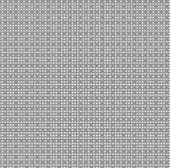 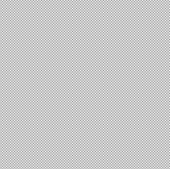 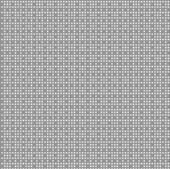 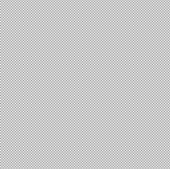 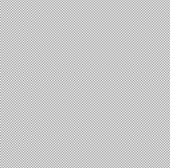 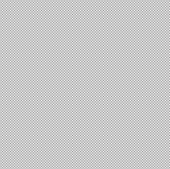 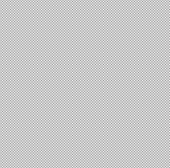 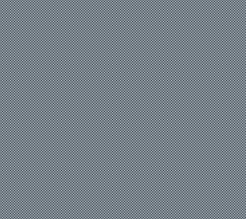 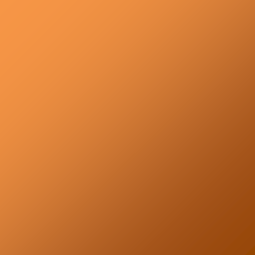 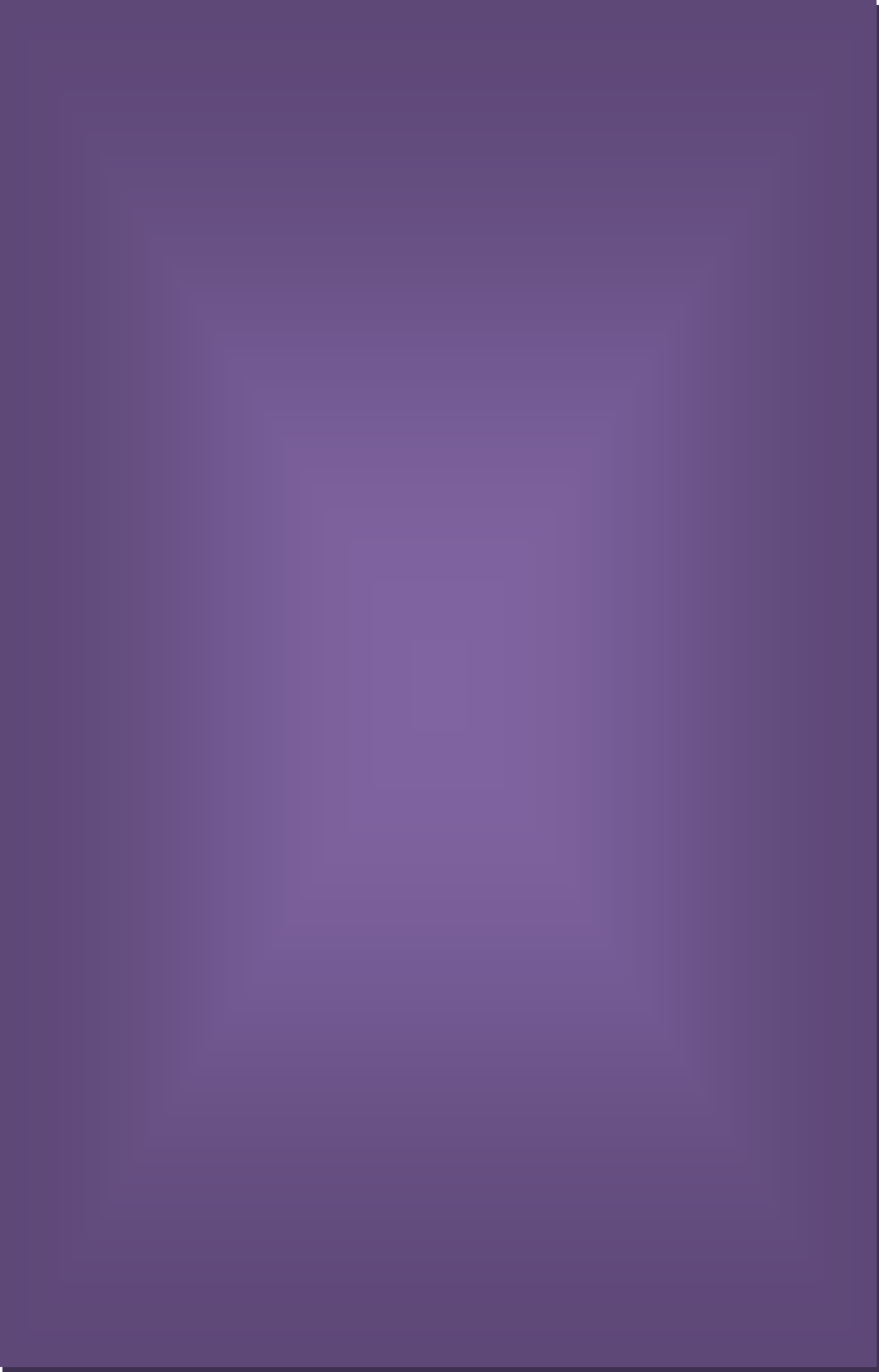 T.C.CEYHAN KAYMAKAMLIĞIBotaş İlkokulu/Ortaokulu2024-2028STRATEJİK PLANT.CCEYHAN KAYMAKAMLIĞIBOTAŞ İLKOKULU/ORTAOKULU MÜDÜRLÜĞÜ2024-2028 STRATEJİK PLANI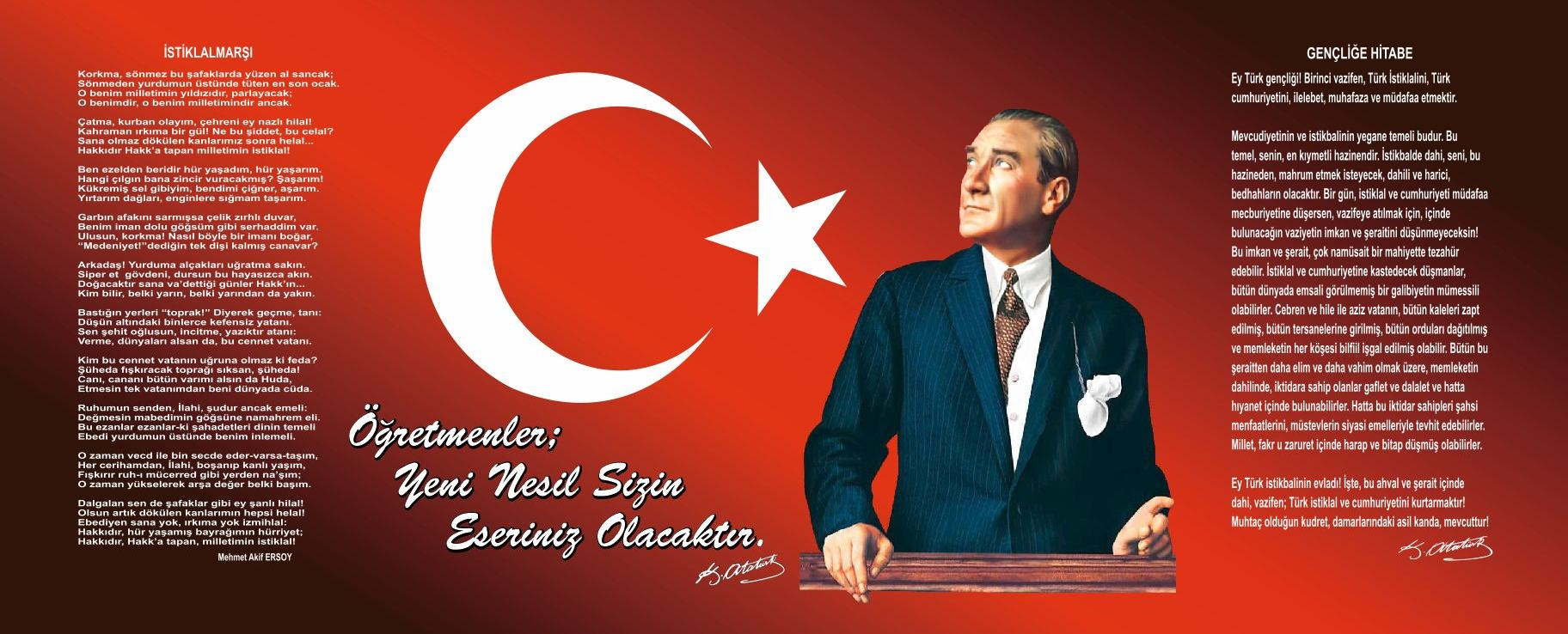 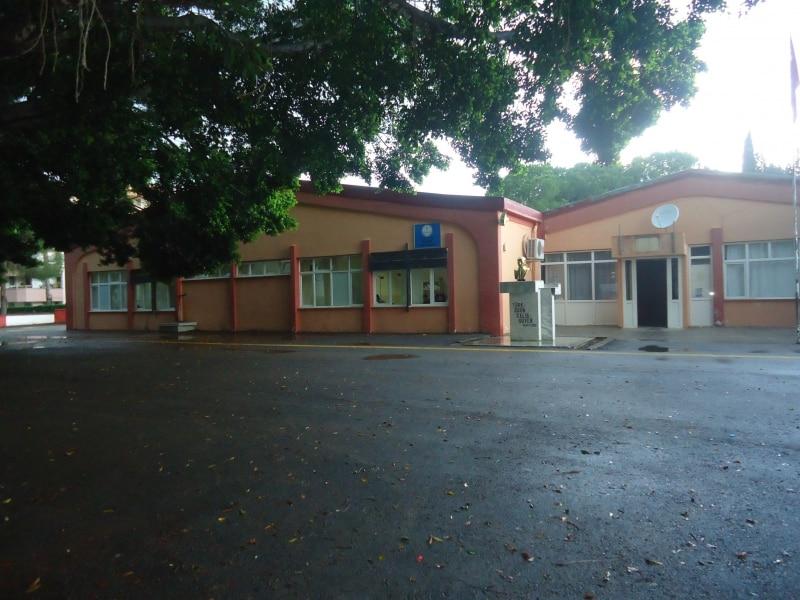 SUNUŞGeçmişten günümüze gelirken var olan yaratıcılığın getirdiği teknolojik ve sosyal anlamda gelişmişliğin ulaştığı hız, artık kaçınılmazları da önümüze sererek kendini göstermektedir. Güçlü ekonomik ve sosyal yapı, güçlü bir ülke olmanın ve tüm değişikliklerde dimdik ayakta durabilmenin kaçınılmazlığı da oldukça büyük önem taşımaktadır. Gelişen ve sürekliliği izlenebilen, bilgi ve planlama temellerine dayanan güçlü bir yaşam standardı ve ekonomik yapı; stratejik amaçlar, hedefler ve planlanmış zaman diliminde gerçekleşecek uygulama faaliyetleri ile (STRATEJİK PLAN) oluşabilmektedir.Okulumuz misyon, vizyon ve stratejik planını ilk olarak 2019–2023 arasında uygulayacaktır. Ayrıca Okulumuzun daha iyi bir eğitim seviyesine ulaşması düşüncesiyle sürekli yenilenmeyi ve kalite kültürünü kendisine ilke edinmeyi amaçlamıştır.Kalite kültürü oluşturmak için eğitim ve öğretim başta olmak üzere insan kaynakları ve kurumsallaşma, sosyal faaliyetler, alt yapı, toplumsal ilişkiler ve kurumlar arası ilişkileri kapsayan 2019–2023 stratejik planı hazırlanmıştır.Büyük önder Atatürk’ü örnek alan bizler; çağa uyum sağlamış, çağı yönlendiren gençler yetiştirmek için kurulan okulumuzu, geleceğimizin teminatı olan öğrencilerimizi daha iyi imkânlarla yetiştirip, düşünce ufku ve yenilikçi ruhu açık, Türkiye Cumhuriyeti’nin çıtasını daha yükseklere taşıyan bireyler olması için öğretmenleriyle ve idarecileriyle özverili bir şekilde tüm azmimizle çalışmaktayız.Botaş İlkokulu/Ortaokulu olarak en büyük amacımız yalnızca ilköğretim mezunu gençler yetiştirmek değil, girdikleri her türlü ortamda çevresindekilere ışık tutan, hayata hazır, hayatı aydınlatan, bizleri daha da ileriye götürecek gençler yetiştirmektir. İdare ve öğretmen kadrosuyla bizler çağa ayak uydurmuş, yeniliklere açık, Türkiye Cumhuriyeti’ni daha da yükseltecek gençler yetiştirmeyi ilke edinmiş bulunmaktayız.Botaş İlkokulu/Ortaokulu stratejik planlama çalışmasına önce durum tespiti, yani okulun SWOT analizi yapılarak başlanmıştır. SWOT analizi tüm idari personelin ve öğretmenlerin katılımıyla uzun süren bir çalışma sonucu ilk şeklini almış, varılan genel sonuçların sadeleştirilmesi ise okul yönetimi ile öğretmenlerden oluşan beş kişilik bir kurul tarafından yapılmıştır. Daha sonra SWOT sonuçlarına göre stratejik planlama aşamasına geçilmiştir. Bu süreçte okulun amaçları, hedefleri, hedeflere ulaşmak için gerekli stratejiler, eylem planı ve sonuçta başarı veya başarısızlığın göstergeleri ortaya konulmuştur. Denilebilir ki SWOT analizi bir kilometre taşıdır, okulumuzun bugünkü resmidir ve stratejik planlama ise bugünden yarına nasıl hazırlanmamız gerektiğine dair kalıcı bir belgedir.Stratejik Planda belirlenen hedeflerimizi ne ölçüde gerçekleştirdiğimiz, plan dönemi içindeki her yıl sonunda gözden geçirilecek ve gereken revizyonlar yapılacaktır.Botaş İlkokulu/Ortaokulu Stratejik Planı 2019–2023’te belirtilen amaç ve hedeflere ulaşmamızın okulumuzun gelişme ve kurumsallaşma süreçlerine önemli katkılar sağlayacağına inanmaktayız.Planın hazırlanmasında emeği geçen Strateji Yönetim Ekibine ve uygulanmasında yardımı olacak İl Milli Eğitim Müdürlüğü AR-GE birimine olmak üzere tüm kurum ve kuruluşlara, öğretmen, öğrenci ve velilerimize teşekkür ederim.İçindekilerEKLER: ............................................................................................................................................................BÖLÜM IGİRİŞ:Stratejik Planlama Süreci: Stratejilerin Belirlenmesi:Stratejik planlama ekibi tarafından, tüm iç ve dış paydaşların görüş ve önerileri bilimsel yöntemlerle analiz edilerek planlı bir çalışmayla stratejik plan hazırlanmıştır. Bu çalışmalarda izlenen adımlar;Okulun var oluş nedeni (misyon), ulaşmak istenilen nokta (vizyon) belirlenip okulumuzun tüm paydaşlarının görüşleri ve önerileri alındıktan sonra vizyona ulaşmak için gerekli olan stratejik amaçlar belirlendi. Stratejik amaçlar:Okul içinde ve faaliyetlerimiz kapsamında iyileştirilmesi, korunması veya önlem alınması gereken alanlarla ilgili olan stratejik amaçlar,Okul içinde ve faaliyetler kapsamında yapılması düşünülen yenilikler ve atılımlarla ilgili olan stratejik amaçlar,Yasalar kapsamında yapmak zorunda olduğumuz faaliyetlere ilişkin stratejik amaçlar olarak ele alındı.Stratejik amaçların gerçekleştirilebilmesi için hedefler konuldu. Hedefler stratejik amaçla ilgili olarak belirlendi. Hedeflerin spesifik, ölçülebilir, ulaşılabilir, gerçekçi, zamana bağlı, sonuca odaklı, açık ve anlaşılabilir olmasına özen gösterildi.Hedeflere uygun belli bir amaca ve hedefe yönelen, başlı başına bir bütünlük oluşturan, yönetilebilir, maliyetlendirilebilir faaliyetler belirlendi. Her bir faaliyet yazılırken; bu faaliyet “amacımıza ulaştırır mı?” sorgulaması yapıldı.Faaliyetlerin gerçekleştirilebilmesi için sorumlu ekipler ve zaman belirtildi.Faaliyetlerin başarısını ölçmek için performans göstergeleri tanımlandı.Strateji, alt hedefler ve faaliyet/projeler belirlenirken yasalar kapsamında yapmak zorunda olunan faaliyetler, paydaşların önerileri, çalışanların önerileri, önümüzdeki dönemde beklenen değişiklikler ve GZFT (SWOT) çalışması göz önünde bulunduruldu.GZFT çalışmasında ortaya çıkan zayıf yanlar iyileştirilmeye, tehditler bertaraf edilmeye; güçlü yanlar ve fırsatlar değerlendirilerek kurumun faaliyetlerinde fark yaratılmaya çalışıldı; önümüzdeki dönemlerde beklenen değişikliklere göre de önlemler alınmasına özen gösterildi.Strateji, hedef ve faaliyetler kesinleştikten sonra her bir faaliyet maliyetlendirilmesi yapıldı.Maliyeti hesaplanan her bir faaliyetler için kullanılacak kaynaklar belirtildi. Maliyeti ve kaynağı hesaplanan her bir faaliyet/projenin toplamları hesaplanarak bütçeler ortaya çıkartıldı. Yukarıdaki çalışmalar gerçekleştirildikten sonra Botaş İlkokulu/Ortaokulu 2024–2028 dönemi stratejik planına son halini vermek üzere İlçe Milli Eğitim Müdürlüğü Okul Geliştirme ve Kalite ekibine gönderilerek görüş istenmiştir.Görüşleri doğrultusunda son düzenlemeler yapılarak plan taslağı son halini alacaktır.STRATEJİK PLANLAMA EKİBİSTRATEJİK PLAN ÜST KURULU        BOTAŞ İLKOKULU-ORTAOKULUStratejik Plan Hazırlama EkibiBÖLÜM II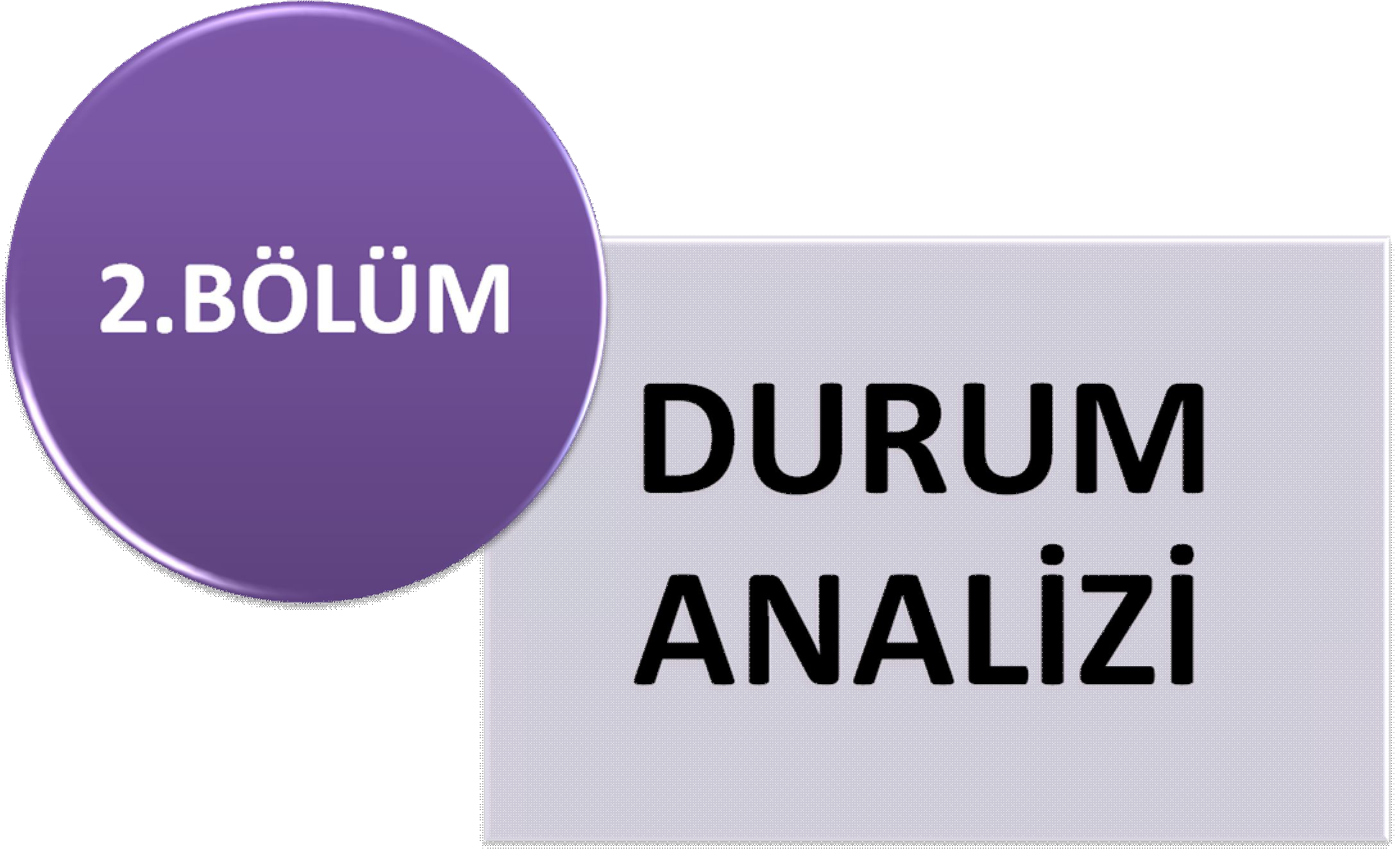 BÖLÜM DURUM ANALİZİOKULUMUZUN TARİHÇESİBOTAŞ İLKOKULU/ORTAOKULUOkulun/Kurumun Tarihçesi:         Kurumumuz1984 yılında ilkokul olarak açılmıştır. İlk başlarda yalnızca Botaş Tesislerinde çalışmakta olan personel çocuklarına eğitim-öğretim vermekte iken daha sonra yakın olan yerleşim merkezlerinden ( İncirli, Hamzalı,Gölovası)öğrenci almaya başlamıştır. 2000 / 2001 Öğretim yılında da bu okulda 6,7 ve 8.sınıflar açılarak Botaş İlköğretim Okulu adı altında eğitim-öğretime başlamıştır.. 2012-2013 Eğitim Öğretim yılında 4+4+4 eğitim sisteminin uygulanmasıyla birlikte İlkokul ve Ortaokul olarak 2 ayrı kuruma ayrılmış olup, bina ve derslik yetersizliği nedeniyle aynı bina çatısı altında iki kurum eğitim ve öğretime devam etmektedir.Okulumuz İlçe merkezine 23 km uzaklıkta, Botaş sosyal tesisleri içerisinde 1984 yılında eğitim öğretim faaliyetlerine başlamıştır.. Okul binamız 11 derslik, Müdür odası, müdür yardımcısı odası ve öğretmenler odasından oluşmaktadır. Okulun/Kurumun özellikleri	: Gündüzlü – Normal Öğretim Yapılıyor.Mevcut bölümler		: Okul Ana Binası; 2 İdareci Odası,1 Öğretmenler Odası, 10 derslik, İngilizce Laboratuvarı, Bilişim Teknoloji Laboratuarı,1 Arşiv , 1 Yemekhane ,1 Çay Ocağı bulunmaktadır.Okulun/Kurumun Mevcut Durumu: Temel İstatistiklerOkul/Kurum KünyesiÇalışan BilgileriOkulumuzun/Kurumumuzun çalışanlarına ilişkin bilgiler altta yer alan tabloda belirtilmiştir.Çalışan Bilgileri TablosuOkulumuz/Kurumumuz Bina ve AlanlarıOkulumuzun/Kurumumuz binası ile açık ve kapalı alanlarına ilişkin temel bilgiler altta yer almaktadır.Okul/Kurum Yerleşkesine İlişkin BilgilerSınıf ve Öğrenci BilgileriOkulumuzda yer alan sınıfların öğrenci sayıları alttaki tabloda verilmiştir.*Sınıf sayısına göre istenildiği kadar satır eklenebilir.Donanım ve Teknolojik KaynaklarımızTeknolojik kaynaklar başta olmak üzere okulumuzda bulunan çalışır durumdaki donanım malzemesine ilişkin bilgiye alttaki tabloda yer verilmiştir.Teknolojik Kaynaklar TablosuGelir ve Gider BilgisiOkulumuzun/Kurumumuzun genel bütçe ödenekleri, okul aile birliği gelirleri ve diğer katkılarda dâhil olmak üzere gelir ve giderlerine ilişkin son iki yıl gerçekleşme bilgileri alttaki tabloda verilmiştir.PAYDAŞ ANALİZİOkulumuzun/Kurumumuzun temel paydaşları öğrenci, veli ve öğretmen olmakla birlikte eğitimin dışsal etkisi nedeniyle okul çevresinde etkileşim içinde olunan geniş bir paydaş kitlesi bulunmaktadır. Paydaşlarımızın görüşleri anket, toplantı, dilek ve istek kutuları, elektronik ortamda iletilen önerilerde dâhil olmak üzere çeşitli yöntemlerle sürekli olarak alınmaktadır.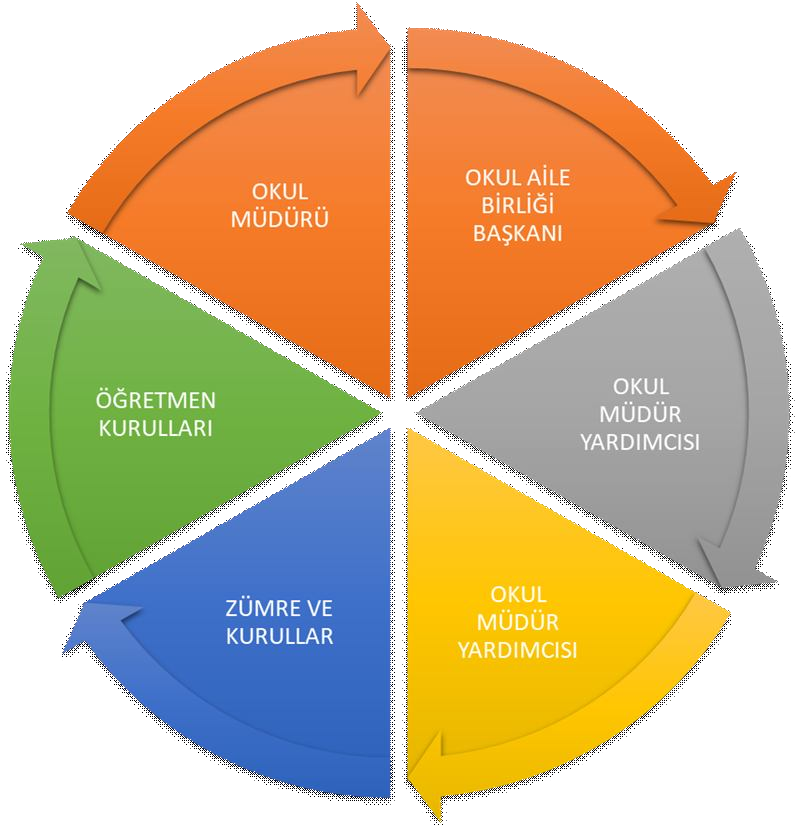 Paydaş anketlerine ilişkin ortaya çıkan temel sonuçlara altta yer verilmiştir:OKUL MEMNUNİYETİ SONUÇLARIGZFT (Güçlü, Zayıf, Fırsat, Tehdit) AnaliziTABLO 34. GZ ANALİZİOkulumuzun/Kurumumuzun temel istatistiklerinde verilen okul/kurum künyesi, çalışan bilgileri, bina bilgileri, teknolojik kaynak bilgileri ve gelir gider bilgileri ile paydaş anketleri sonucunda ortaya çıkan sorun ve gelişime açık alanlar iç ve dış faktör olarak değerlendirilerek GZFT tablosunda belirtilmiştir. Dolayısıyla olguyu belirten istatistikler ile algıyı ölçen anketlerden çıkan sonuçlar tek bir analizde birleştirilmiştir.Okulun/Kurumun güçlü ve zayıf yönleri donanım, malzeme, çalışan, iş yapma becerisi, kurumsal iletişim gibi çok çeşitli alanlarda kendisinden kaynaklı olan güçlülükleri ve zayıflıkları ifade etmektedir ve ayrımda temel olarak okul/kurum müdürü/müdürlüğü kapsamından bakılarak iç faktör ve dış faktör ayrımı yapılmıştır.Dışsal FaktörlerTABLO 35. FT ANALİZİGelişim ve Sorun AlanlarıGelişim ve sorun alanları analizi ile GZFT analizi sonucunda ortaya çıkan sonuçların planın geleceğe yönelim bölümü ile ilişkilendirilmesi ve buradan hareketle hedef, gösterge ve eylemlerin belirlenmesi sağlanmaktadır.Gelişim ve sorun alanları ayrımında eğitim ve öğretim faaliyetlerine ilişkin üç temel tema olan Eğitime Erişim, Eğitimde Kalite ve kurumsal Kapasite kullanılmıştır. Eğitime erişim, öğrencinin eğitim faaliyetine erişmesi ve tamamlamasına ilişkin süreçleri; Eğitimde kalite, öğrencinin akademik başarısı, sosyal ve bilişsel gelişimi ve istihdamı da dâhil olmak üzere eğitim ve öğretim sürecinin hayata hazırlama evresini; Kurumsal kapasite ise kurumsal yapı, kurum kültürü, donanım, bina gibi eğitim ve öğretim sürecine destek mahiyetinde olan kapasiteyi belirtmektedir.ğitim ve Öğretime Erişim Gelişim/Sorun AlanlarıOkul öncesi eğitimde okullaşmaZorunlu eğitimden erken ayrılmaTemel eğitimden ortaöğretime geçişKız çocukları başta olmak üzere özel politika gerektiren grupların eğitime erişimiÖzel eğitime ihtiyaç duyan bireylerin uygun eğitime erişimiğitim ve Öğretimde Kalite Gelişim/Sorun AlanlarıEğitim öğretim sürecinde sanatsal, sportif ve kültürel faaliyetler Okuma kültürüOkul sağlığı ve hijyenZararlı alışkanlıklarÖğretmenlere yönelik hizmet içi eğitimlerOkul Yöneticilerinin ders denetleme yetkisiEğitimde bilgi ve iletişim teknolojilerinin kullanımı Örgün ve yaygın eğitimi destekleme ve yetiştirme kurslarıEğitsel değerlendirme ve tanılamaEğitsel, mesleki ve kişisel rehberlik hizmetleriÖğrencilere yönelik oryantasyon faaliyetleriÜstün yetenekli öğrencilere yönelik eğitim öğretim hizmetleri başta olmak üzere özel eğitim Hayat boyu rehberlik hizmetiİşyeri beceri eğitimi ve staj uygulamalarıÖnceki öğrenmelerin belgelendirilmesiYabancı dil yeterliliğiUluslararası hareketlilik programlarına katılımC- Kurumsal Kapasite Gelişim/Sorun AlanlarıÇalışma ortamları ile sosyal, kültürel ve sportif ortamların iş motivasyonunu sağlayacak biçimde düzenlenmesiÇalışanların ödüllendirilmesiAtama ve görevde yükselmelerde liyakat ve kariyer esasları ile performansın dikkate alınması, kariyer yönetimiHizmetiçi eğitim kalitesiYabancı dil becerileriÖğretmenlere yönelik fiziksel alan yetersizliğiOkul ve kurumların sosyal, kültürel, sanatsal ve sportif faaliyet alanlarının yetersizliğiEğitim, çalışma, konaklama ve sosyal hizmet ortamlarının kalitesinin artırılmasıDonatım eksiklerinin giderilmesiOkullardaki fiziki durumun özel eğitime gereksinim duyan öğrencilere uygunluğuİnşaat ve emlak çalışmalarının yapılmasındaki zamanlamaEğitim yapılarının depreme hazır oluşuOkul ve kurumların bütçeleme süreçlerindeki yetki ve sorumluluklarının artırılmasıÖdeneklerin öğrenci sayısı, sınıf sayısı, okul-kurumun uzaklığı vb. kriterlere göre doğrudan okul-kurumlara gönderilmesiÖdeneklerin etkin ve verimli kullanımıAlternatif finansman kaynaklarının geliştirilmesiUluslararası Fonların etkin kullanımıOkul-Aile Birlikleriİş ve işlemlerin zamanında yapılarak kamu zararı oluşturulmamasıKurumsal aidiyet duygusunun geliştirilmemesiMevzuatın sık değişmesiKurumsallık düzeyinin yükseltilmesiKurumlarda stratejik yönetim anlayışının bütün unsurlarıyla hayata geçirilmemiş olmasıStratejik planların uygulanabilmesi için kurumlarda üst düzey sahiplenmenin yetersiz olmasıMüdürlük iç ve dış paydaşları ile etkin ve sürekli iletişim sağlanamamasıBasın ve yayın faaliyetleri.Mevcut arşivlerin tasnif edilerek kullanıma uygun hale getirilmesiİstatistik ve bilgi temini Hizmetlerin elektronik ortamda sunumuBilgiye erişim imkânlarının ve hızının artırılmasıTeknolojik altyapı eksikliklerinin giderilmesiElektronik içeriğin geliştirilmesi ve kontrolüProjelerin amaç-sonuç ilişkisinde yaşanan sıkıntılarİş güvenliği ve sivil savunmaDiğer kurum ve kuruluşlarla işbirliğiİş süreçlerinin çıkarılamamasıYetki devrinin alt kullanıcılara yeterince verilememesiKamu Hizmet Standartlarının gözden geçirilerek yeniden düzenlenmesi Bürokrasinin azaltılmasıDenetim anlayışından rehberlik anlayışına geçilememesi Bütünsel bir izleme-değerlendirme sisteminin kurulmasıBÖLÜM IIIMİSYONUMUZ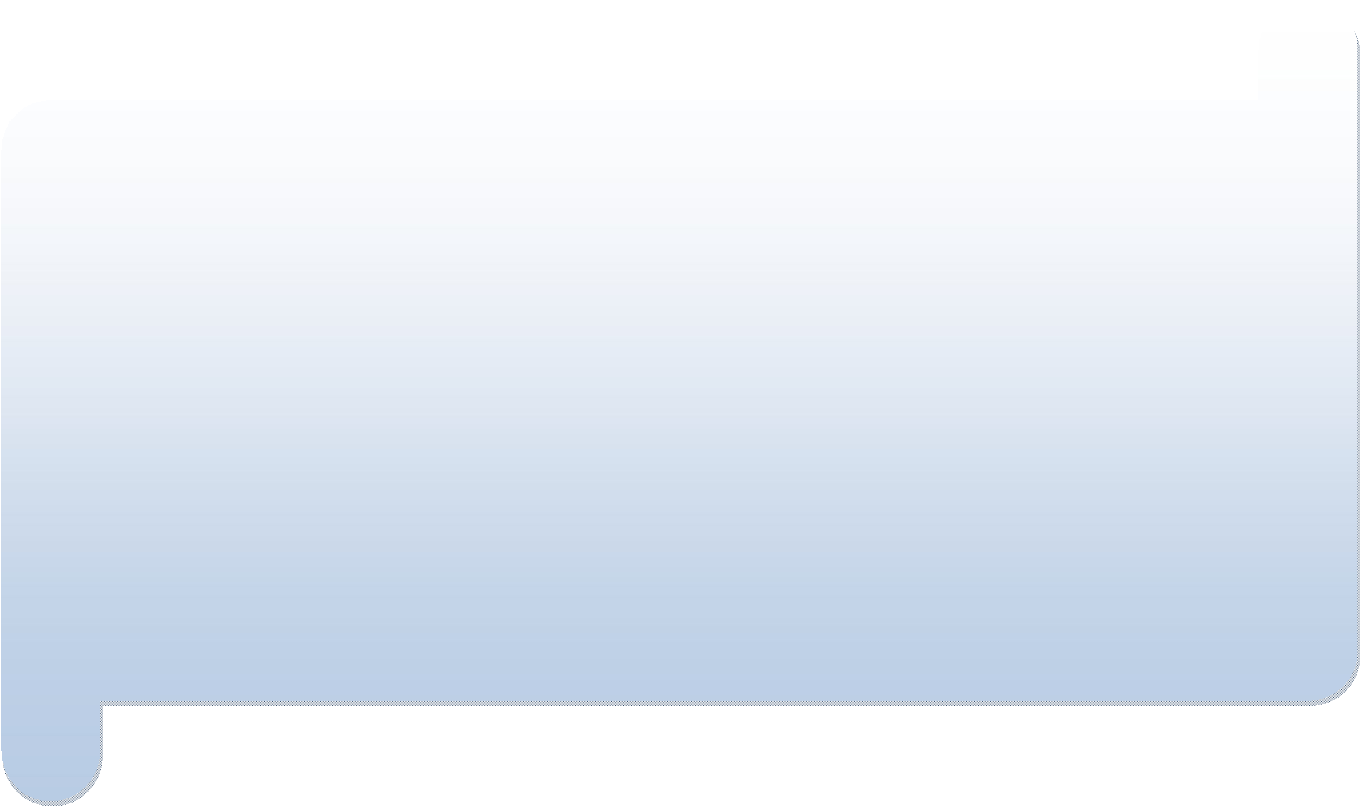 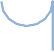 VİZYONUMUZ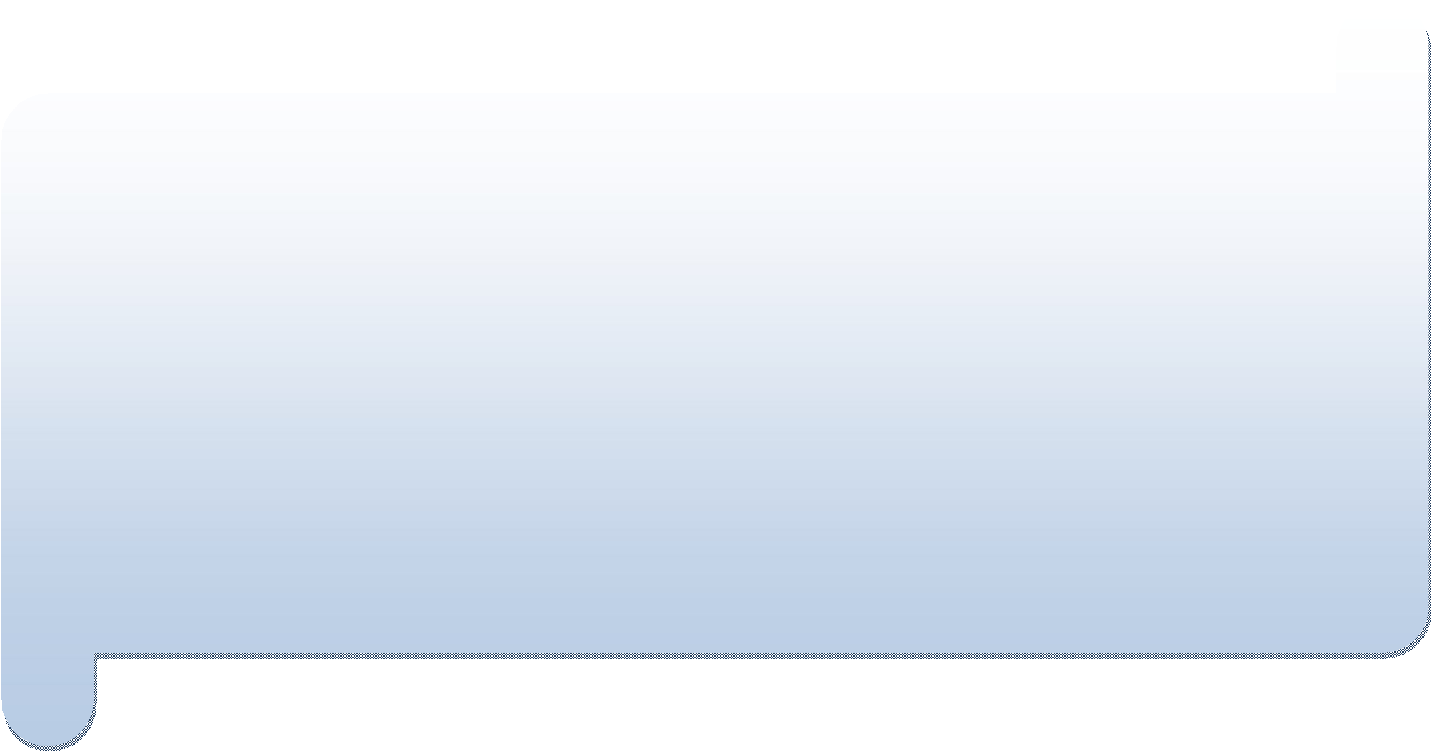 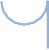 İLKE ve DEĞERLERİMİZ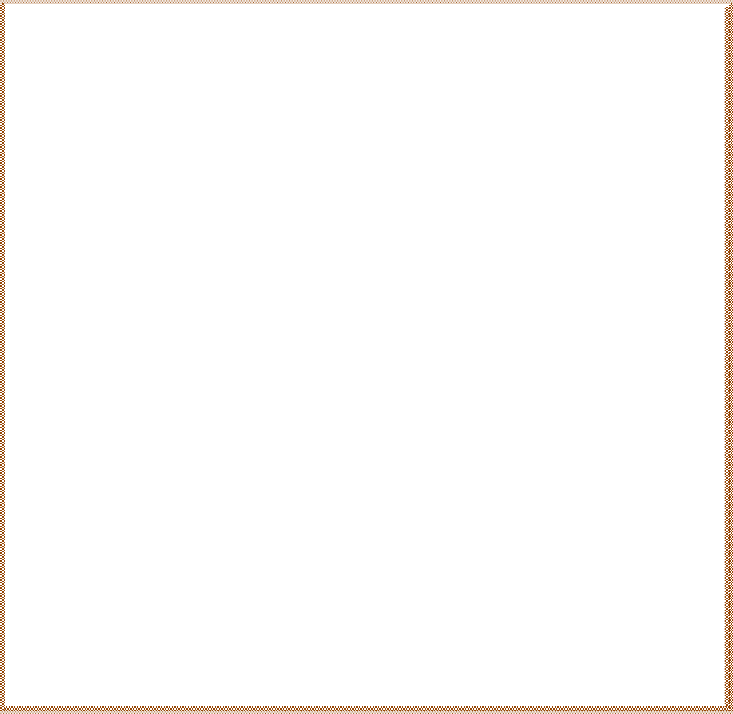 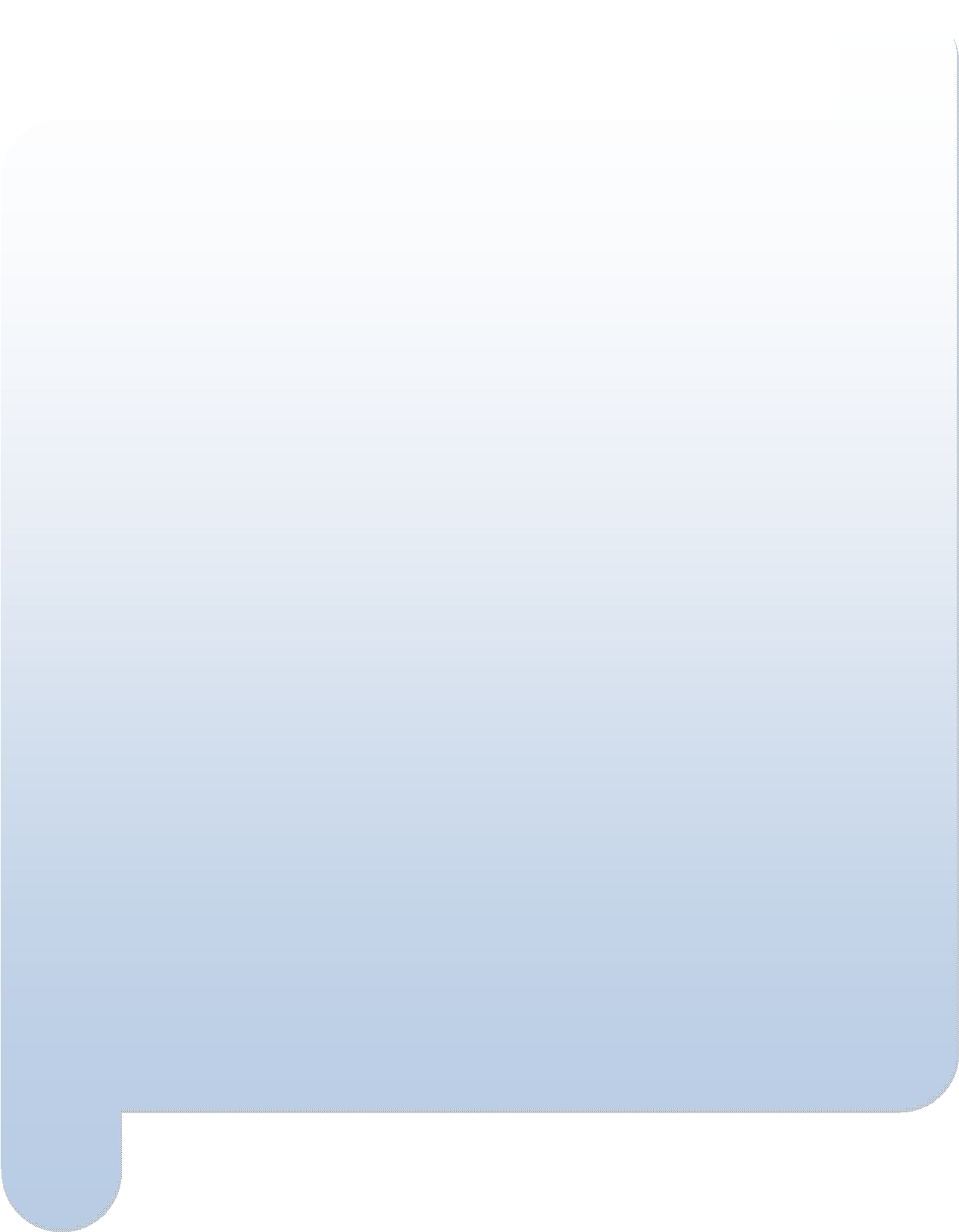 İLKE ve DEĞERLERİMİZGenellik ve eşitlik,PlanlılıkFerdin ve toplumun ihtiyaçları,Yöneltme,Eğitim Hakkı,Fırsat ve İmkân Eşitliği,SüreklilikAtatürk İnkılâp ve İlkeleri ve Atatürk Milliyetçiliği,Demokrasi Eğitimi,Laiklik, 11.Bilimsellik, 12.Karma Eğitim,13.Okul ve ailenin işbirliği,14.Her yerde EğitimKURUMSAL DEĞERLERİMİZOkul çalışanları olarak;GELECEĞEYÖNELİMGörevlerimizi yerine getirirken objektiflik ilkesini uygularız,Tüm ilişkilerde insana saygı esasını uygular; çalışan ve hizmet alanların beklenti duygu ve düşüncelerine değer veririz,Kurumsal ve bireysel gelişmenin “Sürekli Eğitim ve İyileştirme” anlayışının uygulanması sonucu gerçekleşeceğine inanırız ve bu doğrultuda eğitim ve iyileştirme sonuçlarını en etkin şekilde değerlendiririz,Çalışmalarda etkililik ve verimliliğin ekip çalışmalarıyla sağlanacağı anlayışı kabullenilerek ekip çalışmalarına gereken önemi veririz,Kurumsal ve bireysel gelişmelerin bilimsel verilerin uygulama hayatına geçirilmesiyle sağlanacağına inanırız,Kurumda çalışmaların bilimsel veriler doğrultusunda ve mevzuatına uygun olarak gerçekleştirildiğinde başarı sağlanacağına inanırız,Görev dağılımı ve hizmet sunumunda adil oluruz ve çalışanın kurum katkısını tanıyıp takdir ederiz.Eğitime yapılan yatırımı kutsal sayar, her türlü desteği veririz.BÖLÜM IV: AMAÇ, HEDEF VE EYLEMLERTEMA I: EĞİTİM VE ÖĞRETİME ERİŞİMEğitim ve öğretime erişim okullaşma ve okul terki, devam ve devamsızlık, okula uyum ve oryantasyon, özel eğitime ihtiyaç duyan bireylerin eğitime erişimi, yabancı öğrencilerin eğitime erişimi ve hayatboyu öğrenme kapsamında yürütülen faaliyetlerin ele alındığı temadır.Stratejik Amaç 1:Bütün bireylerin eğitim ve öğretime adil şartlar altında erişmesini sağlamak.Stratejik Hedef 1.1. Plan dönemi sonuna kadar dezavantajlı gruplar başta olmak üzere, eğitim ve öğretimin her tür ve kademesinde katılım ve tamamlama oranlarını artırmak.Performans Göstergeleri 1.1Okulumuzda örgün ve yaygın eğitimin her kademesinde başta dezavantajlı bireyler olmak üzere, tüm bireylerin eğitim ve öğretime etkin katılımının artırılması planlanmaktadır. Bu nedenle eğitim ve öğretime katılımın artırılması ve tüm bireylere adil şartlarda sunulması hedeflenmektedir.Kız çocuklarının okullaşma oranlarına bakıldığında ilkokulda %100 istenen düzeydedir.Bu hedefin gerçekleşmesi ile örgün öğretimin her kademesinde okullaşma oranlarının ve hayat boyu öğrenmeye katılımın artması, devamsızlığın ve okul terklerinin azalması, özellikle kız öğrenciler ve engelliler olmak üzere özel politika gerektiren grupların eğitime erişim olanaklarının artması, özel öğretim kurumlarının payının artması hedeflenmektedir.EylemlerTEMA II: EĞİTİM VE ÖĞRETİMDE KALİTENİN ARTIRILMASIEğitim ve öğretimde kalitenin artırılması başlığı esas olarak eğitim ve öğretim faaliyetinin hayata hazırlama işlevinde yapılacak çalışmaları kapsamaktadır.Bu tema altında akademik başarı, sınav kaygıları, sınıfta kalma, ders başarıları ve kazanımları, disiplin sorunları, öğrencilerin bilimsel, sanatsal, kültürel ve sportif faaliyetleri ile istihdam ve meslek edindirmeye yönelik rehberlik ve diğer mesleki faaliyetler yer almaktadır.Stratejik Amaç 2:Bütün bireylere ulusal ve uluslararası ölçütlerde bilgi, beceri, tutum ve davranışın kazandırılması ile girişimci, yenilikçi, yaratıcı, dil becerileri yüksek, iletişime ve öğrenmeye açık, öz güven ve sorumluluk sahibi sağlıklı ve mutlu bireylerin yetişmesine imkân sağlamakStratejik Hedef 2.1. Bütün bireylerin bedensel, ruhsal ve zihinsel gelişimlerine yönelik faaliyetlere katılım oranını ve öğrencilerin akademik başarı düzeylerini artırmak.Performans Göstergeleri 2.1Özel eğitime muhtaç ve üstün yetenekli öğrencilerin yetiştirilmesi için etkili tanılama ve kaliteli bir eğitim ile bireylerin potansiyellerini açığa çıkarılmasına ortam sağlayarak bedensel, ruhsal ve zihinsel gelişimlerini desteklemek hedeflenmiştir.Koruyucu sağlık hizmetleri, ilk yardım bilinci, sağlıklı beslenme ve kitap okuma alışkanlığı kazandırılması ile ilgili çalışmalar hedeflenmektedir.Tüm engel grubundaki çocuklardan durumu uygun olanlar; okulumuzda kaynaştırma eğitimine alınmakta, özel eğitim sınıfları ve destek eğitimi yoluyla eğitim hizmetlerinden yararlandırılmaktadırlar. Ayrıca uzun süreli hasta öğrencilerimize de evde eğitim verilmektedir.Öğrencilerimizin bedensel, ruhsal ve zihinsel gelişimlerine katkı sağlamak amacıyla yerel ve ulusal düzeyde sportif, sanatsal ve kültürel faaliyetler gerçekleştirilmektedir. Ancak mevcut durumda söz konusu faaliyetlerin izlenmesine olanak sağlayacak bir yapı bulunmamaktadır.Öğrencilerin motivasyonunun sağlanmasının yanı sıra aidiyet duygusuna sahip olması eğitim ve öğretimin kalitesi için bir gösterge olarak kabul edilmektedir. Onur ve iftihar belgesi alan öğrenci oranı da bu kapsamda temel göstergelerden biri olarak ele alınmıştır. Benzer şekilde, disiplin cezalarındaki azalış da bu bağlamda ele alınmaktadır.Rehberlik Araştırma Merkezince kişisel, akademik ve mesleki rehberlik etkinlikleri yapılmaktadır. Çocuklara şiddet ve çocuk istismarını önlemeye yönelik yapılan etkinlikler ile madde bağımlılığı ve zararlı alışkanlarla mücadele konusunda faaliyetler gerçekleştirilmektedir.Eğitimin tüm kademelerindeki özel eğitim ve rehberlik hizmetlerinin etkililiği ve verimliliğinin artırılması hedeflenmektedir.Bütün bireylerin bedensel, ruhsal ve zihinsel gelişimlerine yönelik faaliyetlere katılım oranını ve öğrencilerin akademik başarı düzeylerini artırmayı hedeflemekteyiz.EylemlerStratejik Hedef 2.2. Eğitimde yenilikçi yaklaşımları kullanarak yerel, ulusal ve uluslararası projelerle; bireylerin yeterliliğini ve uluslararası öğrenci/öğretmen hareketliliğini artırmakPerformans GöstergeleriGünümüzde yapılan çalışmaların izlenmesi-değerlendirilmesi ve geliştirilmesi için hemen her alanda araştırma yapılması, yapılan araştırma sonuçlarına uygun projeler üretilmesi ve iyileştirmeler yapılması gerekmektedir. Kurumumuzun, gelişen yeni ihtiyaçlara ve kalite beklentilerine cevap verecek bir yapıya kavuşması gerekmektedir.Eğitimde kalitenin artırılması amacıyla; Stratejik Yönetim ve Planlama, yerel, ulusal ve uluslar arası proje hazırlama ve uygulama konusunda okul/kurum yöneticilerimize eğitimler verilmekte sonuçlar izlenmekte ve değerlendirilmektedir. Yerel, ulusal ve uluslararası projeler ile kişilere yeni beceriler kazandırılması, onların kişisel gelişimlerinin güçlendirilmesi ve istihdam olanaklarının arttırılması amaçlanıyor.EylemlerTEMA III: KURUMSAL KAPASİTESTRATEJİK AMAÇ 3. Beşeri, fiziki, mali ve teknolojik yapı ile yönetim ve organizasyon yapısını iyileştirerek eğitime erişimi ve eğitimde kaliteyi artıracak etkin ve verimli işleyen bir kurumsal yapıyı tesis etmek.Stratejik Hedef 3.1: Eğitim ve öğretim hizmetlerinin etkin sunumunu sağlamak için; yönetici, öğretmen ve diğer personelin kişisel ve mesleki becerilerini geliştirmek.Performans GöstergeleriKurumumuzun görev alanına giren konularda, faaliyetlerini etkin bir şekilde yürütebilmesi ve nitelikli ürün ve hizmet üretebilmesi için güçlü bir insan kaynağına sahip olması gerekmektedir. Bu bağlamda okulumuzun beşeri altyapısının güçlendirilmesi hedeflenmektedir.2023 yılı verilerine göre okulumuzda Eğitim Öğretim Hizmetleri Sınıfında 11, 11.09.2023 tarihi itibarı ile okulumuzda toplam 2 yönetici görev yapmaktadır.2023 yılı içerisinde mahalli olarak gerçekleştirilen eğitim faaliyetlerine 11 öğretmen, katılmıştır. Görevlerinde üstün başarı gösteren yönetici, öğretmen ve personel mevzuatta belirlenen kriterler doğrultusunda ödüllendirilmektedirEylemlerBÖLÜMMALİYETLENDİRME2024-2028 Stratejik Planı Faaliyet/Proje Maliyetlendirme TablosuBÖLÜMİZLEME VE DEĞERLENDİRMEOkulumuz/Kurumumuz Stratejik Planı izleme ve değerlendirme çalışmalarında 5 yıllık Stratejik Planın izlenmesi ve 1 yıllık gelişim planın izlenmesi olarak ikili bir ayrıma gidilecektir.Stratejik planın izlenmesinde 6 aylık dönemlerde izleme yapılacak denetim birimleri, il ve ilçe millî eğitim müdürlüğü ve Bakanlık denetim ve kontrollerine hazır halde tutulacaktır.Yıllık planın uygulanmasında yürütme ekipleri ve eylem sorumlularıyla aylık ilerleme toplantıları yapılacaktır. Toplantıda bir önceki ayda yapılanlar ve bir sonraki ayda yapılacaklar görüşülüp karara bağlanacaktır..STRATEJİK PLAN ÜST KURULUSTRATEJİK PLAN ÜST KURULUSTRATEJİK PLAN ÜST KURULUSIRA NOADI SOYADI                      GÖREVİ1               TURAP KARAVUŞOKUL MÜDÜRÜ2COŞKUN ÇEÇENMÜDÜR YARDIMCISI3                    NUR AKTAŞÖĞRETMEN4HALİL İBRAHİM YUMUŞAKOKUL AİLE BİRLİĞİ BAŞKANI5HANDAN DEMİRKOLOKUL AİLE BİRLİĞİ YÖNETİM KURULU ÜYESİUnvanıAdı-SoyadıMüdür YardımcısıCOŞKUN ÇEÇENÖğretmenNEVAL KUYUCAKLIOĞLU ÖğretmenSEHER KOÇÖğretmenMERYEM ERÇÖKÜKÖğretmen YILDIZ KUNTVeliYASİN KULVeliERGÜN ÖZKANOkul Aile Birliği başkanıHALİL İBRAHİM YUMUŞAKOKUL / KURUM KİMLİK BİLGİSİOKUL / KURUM KİMLİK BİLGİSİOKUL / KURUM KİMLİK BİLGİSİOKUL / KURUM KİMLİK BİLGİSİOKUL / KURUM KİMLİK BİLGİSİOKUL / KURUM KİMLİK BİLGİSİOKUL / KURUM KİMLİK BİLGİSİOKUL / KURUM KİMLİK BİLGİSİOKUL / KURUM KİMLİK BİLGİSİİLİ:  ADANAİLİ:  ADANAİLİ:  ADANAİLİ:  ADANAİLİ:  ADANAİLÇESİ: CEYHANİLÇESİ: CEYHANİLÇESİ: CEYHANİLÇESİ: CEYHANOKULUN ADI: BOTAŞ İLKOKULU-ORTAOKULUOKULUN ADI: BOTAŞ İLKOKULU-ORTAOKULUOKULUN ADI: BOTAŞ İLKOKULU-ORTAOKULUOKULUN ADI: BOTAŞ İLKOKULU-ORTAOKULUOKULUN ADI: BOTAŞ İLKOKULU-ORTAOKULUOKULUN ADI: BOTAŞ İLKOKULU-ORTAOKULUOKULUN ADI: BOTAŞ İLKOKULU-ORTAOKULUOKULUN ADI: BOTAŞ İLKOKULU-ORTAOKULUOKULUN ADI: BOTAŞ İLKOKULU-ORTAOKULUOKULA İLİŞKİN GENEL BİLGİLEROKULA İLİŞKİN GENEL BİLGİLEROKULA İLİŞKİN GENEL BİLGİLEROKULA İLİŞKİN GENEL BİLGİLERPERSONEL İLE İLGİLİ BİLGİLERPERSONEL İLE İLGİLİ BİLGİLERPERSONEL İLE İLGİLİ BİLGİLERPERSONEL İLE İLGİLİ BİLGİLERPERSONEL İLE İLGİLİ BİLGİLEROkul Adresi:  Kurtpınar Mahallesi Botaş Bölge Müdürlüğü Ceyhan Adana
Posta Kodu : 01920Okul Adresi:  Kurtpınar Mahallesi Botaş Bölge Müdürlüğü Ceyhan Adana
Posta Kodu : 01920Okul Adresi:  Kurtpınar Mahallesi Botaş Bölge Müdürlüğü Ceyhan Adana
Posta Kodu : 01920Okul Adresi:  Kurtpınar Mahallesi Botaş Bölge Müdürlüğü Ceyhan Adana
Posta Kodu : 01920KURUMDA ÇALIŞAN PERSONEL SAYISIKURUMDA ÇALIŞAN PERSONEL SAYISISayılarıSayılarıSayılarıOkul Adresi:  Kurtpınar Mahallesi Botaş Bölge Müdürlüğü Ceyhan Adana
Posta Kodu : 01920Okul Adresi:  Kurtpınar Mahallesi Botaş Bölge Müdürlüğü Ceyhan Adana
Posta Kodu : 01920Okul Adresi:  Kurtpınar Mahallesi Botaş Bölge Müdürlüğü Ceyhan Adana
Posta Kodu : 01920Okul Adresi:  Kurtpınar Mahallesi Botaş Bölge Müdürlüğü Ceyhan Adana
Posta Kodu : 01920KURUMDA ÇALIŞAN PERSONEL SAYISIKURUMDA ÇALIŞAN PERSONEL SAYISIErkekKadınKadınOkul Telefonu0 322 639 23 590 322 639 23 590 322 639 23 59YöneticiYönetici200Faks---------------------------Sınıf öğretmeniSınıf öğretmeni066Elektronik Posta Adresi731792@meb.k12.tr731792@meb.k12.tr731792@meb.k12.trBranş ÖğretmeniBranş Öğretmeni055Web sayfa adresiwww.botasioo.meb.k12.trwww.botasioo.meb.k12.trwww.botasioo.meb.k12.trRehber ÖğretmenRehber Öğretmen000Öğretim ŞekliNormal(   X  )Normal(   X  )İkili(      )MemurMemur000Okulun Hizmete Giriş Tarihi198419841984Yardımcı PersonelYardımcı Personel000Kurum Kodu731792-731791731792-731791731792-731791ToplamToplam21111OKUL VE BİNA DONANIM BİLGİLERİOKUL VE BİNA DONANIM BİLGİLERİOKUL VE BİNA DONANIM BİLGİLERİOKUL VE BİNA DONANIM BİLGİLERİOKUL VE BİNA DONANIM BİLGİLERİOKUL VE BİNA DONANIM BİLGİLERİOKUL VE BİNA DONANIM BİLGİLERİOKUL VE BİNA DONANIM BİLGİLERİOKUL VE BİNA DONANIM BİLGİLERİToplam Derslik SayısıToplam Derslik Sayısı101010KütüphaneVar(X )Var(X )Yok(    )Kullanılan Derslik SayısıKullanılan Derslik Sayısı101010Çok Amaçlı SalonVar(    )Var(    )Yok(  X  )İdari Oda Sayısıİdari Oda Sayısı222Çok Amaçlı SahaVar(    )Var(    )Yok(  X  )Laboratuvar SayısıLaboratuvar SayısıBilişim Teknolojileri 1Bilişim Teknolojileri 1Bilişim Teknolojileri 1Fen Laboratuvarı 1ÖĞRENCİ BİLGİLERİÖĞRENCİ BİLGİLERİERKEKERKEKERKEKKIZTOPLAMTOPLAMTOPLAMAnasınıfı(2 şube)Anasınıfı(2 şube)141414142828281. Sınıf(1 şube)1. Sınıf(1 şube)11111181919192. Sınıf(1 şube)2. Sınıf(1 şube)888122020203. Sınıf(1 şube)3. Sınıf(1 şube)15151541919194. Sınıf(1 şube)4. Sınıf(1 şube)55581313135. Sınıf(1 şube)5. Sınıf(1 şube)99981717176. Sınıf(1 şube)6. Sınıf(1 şube)88821010107. Sınıf(1 şube)7. Sınıf(1 şube)33347778. Sınıf(1 şube)8. Sınıf(1 şube)99910191919Genel ToplamGenel Toplam82828270152152152UnvanErkekKadınToplamOkul Müdürü ve Müdür Yardımcısı202Sınıf Öğretmeni044Branş Öğretmeni055Okul Öncesi Öğretmeni022İdari Personel000Yardımcı Personel000Güvenlik Personeli000Toplam Çalışan Sayıları21113Okul/Kurum BölümleriOkul/Kurum BölümleriÖzel AlanlarVarYokOkul/Kurum Kat Sayısı1Çok Amaçlı SalonxDerslik Sayısı10Çok Amaçlı SahaxDerslik Alanları (m2)35Kütüphane   xKullanılan Derslik Sayısı10Fen LaboratuvarıxŞube Sayısı10Bilgisayar Laboratuvarıxİdari Odaların Alanı (m2)32İş AtölyesixÖğretmenler Odası (m2)25Robotik Kodlama SınıfıxOkul/Kurum Oturum Alanı (m2)1000PansiyonxOkul/Kurum Bahçesi (Açık Alan) (m2)3000Yemekhane xSanatsal, bilimsel ve sportif amaçlıtoplam alan (m2)   0Yemekhane (m2)40Tuvalet Sayısı16BOTAŞ İLKOKULUBOTAŞ İLKOKULUBOTAŞ İLKOKULUBOTAŞ İLKOKULUBOTAŞ ORTAOKULUBOTAŞ ORTAOKULUBOTAŞ ORTAOKULUBOTAŞ ORTAOKULUSINIFIErkekKızToplamSINIFIErkekKızToplamAnasınıfı1414285/A SINIFI98171/A Sınıfı118196/A SINIFI82102/A Sınıfı812207/A SINIFI3473/A Sınıfı154198/A SINIFI910194/A Sınıfı5813TOPLAM434699TOPLAM292453Akıllı Tahta Sayısı12TV Sayısı3Masaüstü Bilgisayar Sayısı17Yazıcı Sayısı4Taşınabilir Bilgisayar Sayısı0Fotokopi Makinası Sayısı2Projeksiyon Sayısı3İnternet Bağlantı Hızı16MBTSYILLARGELİR MİKTARIGİDER MİKTARI202100202200202300MEMNUNİYET SONUÇLARIMEMNUNİYET SONUÇLARIMEMNUNİYET SONUÇLARIMEMNUNİYET SONUÇLARI2020/20212021/20222022/2023ÇALIŞAN MEMNUNİYETİ%88%90%93ÖĞRENCİ MEMNUNİYETİ%85%88%92VELİ MEMNUNİYETİ%86%88%92GÜÇLÜ YÖNLERİMİZZAYIF YÖNLERİMİZGenç,	dinamik	ve	seçilmiş	bir	eğitimkadrosuna sahip olması.Kadrolu hizmetlinin olmaması Şehir gürültüsünden uzak bir yerleşkeye sahipolması.Fen	bilimleri araç ve gereç donatımınınyetersiz olması.Veli okul işbirliğinin güçlü olması.Sportif faaliyetler için kapalı spor salonununolmamasıKamu ve özel sektör kuruluşlarıyla işbirliği içerisinde olması.Sosyal	ve	sanatsal	faaliyetleri gerçekleştirebilecek bir konferans salonununolmaması.Demokratik	tavır	sergileyen	yönetim anlayışına sahip olması.Teknoloji	ve	Tasarım	atölyesinin bulunmamasıEğitime uygun bir okul binasına sahip olması.Müzik salonunun bulunmamasıUlaşım açısından uygun yerde olması.Okul bahçesinin geniş olması ve sportif faaliyetlere uygun olması.Öğrencileriyle ilgilenen   bir   veli   profilinesahip olması.Okul	rehberlik	servisinin	çalışmalarının olumlu olmasıOkuldaki internet ağının sıkıntısız olması.Sınıf mevcutlarının kalabalık olmamasıFIRSATLARTEHDİTLERAile eğitimi seminerlerinin düzenlenmesiEğitimcinin toplumdaki değerinin sarsılmasıÖğretmen kadrosunun yeterli olmasıBeslenme yetersizliğiBotaş Bölge Müdürlüğünün okulumuza katkısıÖğrencilerin okul araç gereçlerini hor kullanmasıDevletin eğitime yeterli önemi vermesiBölge halkının eğitime yeterince önem vermemesiOkulda yeterince kurs düzenleniyor olmasıMaddi imkânsızlıklar.Okul Öncesi Eğitime verilen değerin gün geçtikçe artıyor olmasıÖğrencilerin şiddete meyilli olmasıÖğrencilerin maddi açıdan devlet tarafından desteklenmesiÖğrencilerin öğrenmeye kapalı olmasıMerkeze yakınlıkOkullar Hayat Olsun ProjesiSedep ProjesiDYK kurslarıNoPERFORMANS GÖSTERGESİMev cutHEDEFHEDEFHEDEFHEDEFHEDEFNoPERFORMANS GÖSTERGESİ202320242025202620272028PG.1.1.aİlkokul birinci sınıf öğrencilerinden en az bir yıl okul öncesi eğitim almış olanların oranı (%)95979899100100PG.1.1.bOkul öncesi eğitimde net okullaşma oranı (5 yaş) (%)80859095100100PG.1.1.c.İlkokul net okullaşma oranı (%)100100100100100100PG.1.1.e.Zorunlu eğitimde net okullaşma oranı (%)99100100100100100PG.1.1.f.Özel eğitime yönlendirilen bireylerin yönlendirildikleri eğitime erişim oranı (%)95100100100100100PG.1.1.g.Kız çocuklarının okullaşma oranı(%)100100100100100100PG.1.1.h.Özel öğretimin payı (Toplam) (%)000000NoEylem İfadesiEylemSorumlusuEylemTarihi1.1.1.Kayıt	bölgesinde	yer	alan	öğrencilerin tespiti çalışması yapılacaktır.Okul	Stratejik Plan Ekibi01 Eylül-20 Eylül1.1.2Devamsızlık yapan öğrencilerin  tespiti ve erken	uyarı	sistemi	için	çalışmalaryapılacaktır.Müdür Yardımcısı01 Eylül-20 Eylül1.1.3Devamsızlık yapan öğrencilerin velileri ileözel	aylık	toplantı	ve	görüşmeler yapılacaktır.Rehberlik ServisiHer	ayınson haftası1.1.4Okulun özel eğitime ihtiyaç duyan bireylerin kullanımının kolaylaştırılması için rampa ve asansör eksiklikleritamamlanacaktır.Müdür YardımcısıMayıs 20241.1.5İlkokula yeni   başlayan   çocukların   okulöncesi	eğitim	almaları	için	gerekli çalışmalar yapılacaktır.Okul	ÖncesiÖğretmeni idarecilerTemmuzAğustos 20241.1.6Zor koşullardaki çocukların, özellikle kızların ve küçük yerleşim birimlerinde yaşayan çocukların ücretsiz, zorunlu ve kaliteli eğitime erişimleri sağlanacaktırTüm personellerEğitim Öğretim süresince1.1.7Bütün okul tür ve kademelerinde devamsızlık, sınıf tekrarı ve okuldan erken ayrılma nedenlerinin tespiti için araştırmalar yapılarak gerekli önlemler alınacaktır.Öğretmenler İdareciler VelilerEğitim Öğretim süresinceNoPERFORMANS GÖSTERGESİMevcutHEDEFHEDEFHEDEFHEDEFHEDEFNoPERFORMANS GÖSTERGESİ202320242025202620272028PG.2.1.c.Öğrenci başına okunan kitap sayısı81015202530PG.2.1.d.Okul/ kurumda etkinliklere katılan öğrenci sayısı %8587909397100PG.2.1.g.Çocuklara şiddet ve çocuk istismarınıönlemeye yönelik yapılan etkinlik sayısı234555PG.2.1.h.Madde bağımlılığı ve zararlı alışkanlar konusunda yapılan faaliyet sayısı224555PG.2.1.ı.Sağlıklı ve dengeli beslenme ile ilgiliverilen eğitime katılan öğrenci sayısı %5060708090100PG.2.1.i.Trafik güvenliği ile ilgili açılan eğitimekatılan öğrenci sayısı %80859095100100PG.2.1.j.Çevre bilincinin artırılması çerçevesindeyapılan etkinliklere katılan öğrenci sayısı%707580859095PG.2.1.k.İlk yardım bilinci konularında açılan eğitim sayısı223344PG.2.1.l.Bilim sanat merkezinde yararlananöğrenci sayısı357101214PG.2.1.m.RAM’dan yararlanan öğrenci sayısı998877PG.2.1.n.Kaynaştırma yoluyla eğitim alan öğrenci sayısı666655PG.2.1.o.Özel eğitim öğrencilerinin sosyal, kültürel ve sportif alanlarda, ulusal veuluslararası derece yapan öğrenci sayısı000000PG.2.1.ö.Okulda görülen şiddet olaylarına karışan öğrenci sayısının genel öğrenci sayısınaoranı000000PG.2.1.p.Ders dışı egzersiz çalışmalarına katılan öğrenci sayısı193040506080NoEylem İfadesiEylemSorumlusuEylemTarihi2.1.1Eğitimin her kademesinde gerçekleştirilen sosyal, sanatsal ve sportif faaliyetler ve bu faaliyetlere katılan öğrenci sayısı artırılacaktırTüm PaydaşlarEğitim Süresince2.1.2Okul sağlığı ve hijyen konularında öğrencilerin, ailelerin ve çalışanların bilinçlendirilmesine yönelik faaliyetler yapılacaktır. Okulumuzun bu konulara ilişkin değerlendirmelere (Beyaz Bayrak vb.) katılmaları desteklenecektirİdare	veÖğretmenlerEğitim Süresince2.1.3Eğitim Bilişim Ağının (EBA) öğrenci, öğretmen ve ilgili bireyler tarafından kullanımını artırmak amacıyla tanıtım faaliyetleri gerçekleştirilecek ve EBA’nın etkin kullanımının sağlanması için öğretmenlere hizmetiçi eğitimle verilecektir.rOkul	formatör öğretmeniSene	Başı Mesleki ÇalışmalarNoPERFORMANS GÖSTERGESİMevcutHEDEFHEDEFHEDEFHEDEFHEDEFNoPERFORMANS GÖSTERGESİ202320242025202620272028PG.2.2.aUygulanan yerel proje sayısı455555PG.2.2.b“AB Proje sayısı012222PG.2.2.c.Uluslararası hareketlilik programlarına/projelerine katılan öğretmen sayısı012223NoEylem İfadesiEylemSorumlusuEylemTarihi2.2.1.Okulumuzun stratejik yönetim yaklaşımına geçişi için yönetici ve öğretmenlere periyodik olarak stratejik yönetim ve planlama eğitimleri verilecektirÖğretmenler Ve İdareSeminer Dönemleri2.2.2. AB'ye üyelik sürecinde ülkemizin eğitim ve öğretim hedeflerine yönelik çalışmalarına müdürlüğümüz personelinin E-TVİNİNG programı kapsamında aktif katkı ve katılımları sağlanarak hareketlilik düzeyi artırılacaktır.Öğretmenler Ve İdareSeminer Dönemleri2.2.3Bu benim Eserim Proje yarışmasına öğrenci ve öğretmenlerin katılımı artırılacaktırÖğrenci Öğretmen	Ve İdarecilerEğitim	Yılı BaşındaNoPERFORMANS GÖSTERGESİMevcutHEDEFHEDEFHEDEFHEDEFHEDEFNoPERFORMANS GÖSTERGESİ202320242025202620272028PG.3.1.aLisansüstü eğitimi tamamlayanpersonel sayısı000000PG.3.2.bÖğretmen başına yıllık mahallihizmet içi eğitim süresi (saat)233455PG.3.3.c.Mahalli HİE’ye katılan yönetici,öğretmen ve personel sayısı131313131313PG.3.1.DBaşarı belgesi verilen personelsayısı022334PG.3.1.eÜstün başarı belgesi verilenpersonel sayısI011222PG.3.1.fÖdül alan personel sayısı001112PG.3.1.gOkul servis görevlilerine verileneğitime katılımcı sayısı000000PG.3.1.hÜcretli öğretmen sayısının toplamöğretmen sayısına oranı (%)%10%0%0%0%0%0PG.3.1.ıNorm kadro doluluk oranı%%100%100%100%100%100%100PG.3.1.iAsil yönetici sayısının toplamyönetici sayısına oranı (%)%50%100%100%100%100%100PG.3.1.jKadın yönetici sayısının toplamyönetici sayısına oranı%0%0     %33%33%33    %33NoEylem İfadesiEylemSorumlusuEylem Tarihi1.1.1.Yönetici, öğretmen ve diğer personellerin kişisel ve mesleki gelişimi için, yıllık merkezi veya mahalli	hizmetiçi	eğitim faaliyetlerinden en az birine katılımı sağlanacaktır.OKUL İDARESİEĞİTİM SÜRESİNCE1.1.2Bilgi birikimi ve tecrübe paylaşımını artırmak amacıyla  kurum/kuruluş ve STK’larla insan kaynaklarının geliştirilmesi kapsamında yapılan ortak faaliyetlere katılımcı sayısı artırılacaktır.OKUL İDARESİEĞİTİM SÜRESİNCE1.1.3Başarılı	yönetici	ve	öğretmenlerin ödüllendirilmesi sağlanacaktırOKUL İDARESİDÖNEM SONUNDAKAYNAK TABLOSU20242025202620272028ToplamGenel Bütçe000000Valilikler ve Belediyelerin Katkısı000000Diğer (Okul Aile Birlikleri)000000TOPLAM000000